9	النظر في تقرير مدير مكتب الاتصالات الراديوية وإقراره، وفقاً للمادة 7 من الاتفاقية:1.9	بشأن أنشطة قطاع الاتصالات الراديوية منذ المؤتمر العالمي للاتصالات الراديوية لعام 2015 (WRC-15)؛(9.1.9)1.9	القـرار 162 (WRC-15) - الدراسات المتعلقة بالاحتياجات من الطيف وإمكانية توزيع تحديد نطاق التردد 52,4-51,4 GHz (أرض-فضاء) للخدمة الثابتة الساتليةمقدمةيدعو القرار 162 (WRC-15) إلى إجراء دراسات متعلقة بالاحتياجات من الطيف وإمكانية توزيع تحديد نطاق التردد 52,4-51,4 GHz للخدمة الثابتة الساتلية (أرض-فضاء).وفي التقرير ITU-R S.2461، يجري تحليل الاحتياجات من الطيف لتطوير الخدمة الثابتة الساتلية، وخصوصاً من أجل تبرير توزيع GHz 1 للخدمة الثابتة الساتلية (أرض-فضاء) في نطاق التردد GHz 52,4-51,4. وقد أجريت هذه الدراسات مع مراعاة عدة جوانب تشمل الحاجة إلى المساهمة في توفير التوصيلية إلى سكان العالم الذين لا يحظون حالياً بنفاذ إلى الإنترنت، والتقدم في تكنولوجيا السواتل مثل الهوائيات ذات الحزم النقطية وعوامل إعادة استخدام التردد العالي، والتبسيطات التقنية للحمولات الساتلية في النطاقات Q/V إذا مُنح التوزيع الجديد للخدمة الثابتة الساتلية، وتحسين مستويات الإتاحة التي يمكن أن تبلغها شبكات الخدمة الثابتة الساتلية العاملة في نطاقات التردد هذه. ويشير النظر في جميع هذه الجوانب إلى أن التوزيع الإضافي للخدمة الثابتة الساتلية مفيد لزيادة نفاذ المجتمعات، بغض النظر عن موقعها الجغرافي، إلى توصيلات النطاق العريض الموثوقة عبر الاتصال الساتلي، على نحو ما حققته الأنظمة الساتلية عالية الصبيب.وتماشياً مع تقرير الاجتماع التحضيري للمؤتمر، تقترح أوروبا توزيعاً جديداً أولياً للخدمة الثابتة الساتلية على نطاق عالمي في نطاق التردد GHz 52,4-51,4 (أرض-فضاء) وفقاً للشروط التالية:-	اقتصار التوزيع على المحطات الأرضية العاملة مع شبكات الخدمة الثابتة الساتلية المستقرة بالنسبة إلى الأرض؛-	تشغيل المحطات الأرضية للخدمة الثابتة الساتلية بحد أدنى لقطر الهوائي يبلغ m 2,4P-	تبليغ المحطات الأرضية في مواقع برية معروفة.تقصر المحطات الأرضية للخدمة الثابتة الساتلية مستويات البث غير المطلوب في نطاق تردد خدمة استكشاف الأرض الساتلية (المنفعلة) GHz 54,25-52,6 إلى dBW/100 MHz 37- للمحطات الأرضية للخدمة الثابتة الساتلية الواقعة على زاوية ارتفاع تبلغ 75 درجة بحد أقصى. وبالنسبة لزوايا ارتفاع المحطات الأرضية للخدمة الثابتة الساتلية التي تساوي 75 درجة أو أكثر، فالمستويات المقترحة من البث غير المطلوب هي dBW/100 MHz 52-. ولأغراض حماية أجهزة استشعار خدمة استكشاف الأرض الساتلية (المنفعلة) المستقرة بالنسبة إلى الأرض مستقبلاً، فإن المحطات الأرضية للخدمة الثابتة الساتلية العاملة مع المحطات الفضائية للخدمة الثابتة الساتلية في حدود 3,2 درجة من عدد محدود من المواقع المدارية في القوس المدارية المستقرة بالنسبة إلى الأرض لا تتجاوز حدوداً إضافية تتراوح بين dBW/100 MHz 84- وdBW/100 MHz 34,2-، حسب الفصل المداري بين المحطات الفضائية للخدمة الثابتة الساتلية المستقرة بالنسبة إلى الأرض والمحطات الفضائية لخدمة استكشاف الأرض الساتلية في القوس المدارية المستقرة بالنسبة إلى الأرض. ويتعين تحديد هذه الحدود في مراجعة القرار 750 (Rev. WRC-15).وتماشياً مع الفقرة "يقرر أن يدعو قطاع الاتصالات الراديوية" من القرار 162 (WRC-15) التي تشمل "الإجراءات التنظيمية المصاحبة الممكنة" تُعرض الاعتبارات التنظيمية ذات الصلة، بما فيها إدخال تعديلات على المادة 21 والتذييل 7 الملحق 7) من لوائح الراديو، على النحو التالي:المقترحاتالمـادة 5توزيع نطاقات الترددالقسم IV  -  جدول توزيع نطاقات التردد
(انظر الرقم 1.2)

MOD	EUR/16A21A9/1#50165GHz 55,78-51,4الأسباب:	توزيع جديد مقترح للخدمة الثابتة الساتلية (أرض-فضاء)MOD	EUR/16A21A9/2#50166338A.5	ينطبق القرار 750 (Rev.WRC-) في نطاقات التردد MHz 1 400-1 350 وMHz 1 452-1 427 وGHz 23,55-22,55 وGHz 31,3-30 وGHz 50,2-49,7 وGHz 50,9-50,4 51,4وGHz 52,6- وGHz 86-81 وGHz 94-92.(WRC-)      الأسباب:	تطبيق الحدود المتعلقة بالإرسالات غير المطلوبة للمحطات الأرضية في الخدمة الثابتة الساتلية على النحو الوارد في المراجعة المقترحة للقرار 750 (Rev.WRC-15).ADD	EUR/16A21A9/3#50167A919.5	يقتصر استعمال الخدمة الثابتة الساتلية (أرض-فضاء) لنطاق التردد GHz 52,4-51,4 على الشبكات الساتلية المستقرة بالنسبة إلى الأرض ويجب أن يكون للمحطات الأرضية في الخدمة الثابتة الساتلية حد أدنى لقطر الهوائي يبلغ m 2,4. وتبلَّغ المحطات الأرضية في مواقع برية معروفة. (WRC-19)      الأسباب:	قصر التوزيع الجديد على البوابات العاملة في الشبكات الساتلية المستقرة بالنسبة إلى الأرض في الخدمة الثابتة الساتلية.المـادة 21خدمات الأرض والخدمات الفضائية التي تتقاسم
نطاقات تردد تفوق GHz 1القسم II  -  حدود القدرة التي تنطبق على محطات الأرضMOD	EUR/16A21A9/4#50168الجدول 2-21 (Rev.WRC-)    الأسباب:	إدراج نطاق التردد المقترح للتوزيع الجديد للخدمة الثابتة الساتلية (أرض-فضاء) من أجل إمكانية تطبيق الحدود حسب المنصوص عليها في الأرقام 2.21 و3.21 و5.21 من لوائح الراديو.القسم III  -  حدود القدرة التي تنطبق على المحطات الأرضيةMOD	EUR/16A21A9/5#50169الجدول 3-21 (Rev.WRC-)      الأسباب:	إدراج نطاق التردد المقترح للتوزيع الجديد للخدمة الثابتة الساتلية (أرض-فضاء) من أجل تطبيق الحدود المنصوص عليها في الرقم 8.21 من لوائح الراديو.التذييـل 4 (REV.WRC-15)قائمة الخصائص التي تستعمل في تطبيق إجراءات الفصل III
وجداولها الإجماليةالملحـق 2خصائص الشبكات الساتلية أو المحطات الأرضية
أو محطات الفلك الراديوي2 (Rev.WRC-12)    حواشي الجداول A وB وC وDMOD	EUR/16A21A9/6#50170الجـدول Cالخصائص الواجب توفيرها لكل مجموعة من تخصيصات التردد في حالة حزمة هوائي ساتل أو هوائي محطة أرضية
أو محطة فلك راديوي      (Rev.WRC-)الأسباب:	يقترح وضع قيود على قطر الهوائي لنطاق التردد 52,4-51,4 GHz في حاشية الرقم A919.5 من لوائح الراديو.التذييـل 7 (REV.WRC-15)طرائق تحديد منطقة التنسيق حول محطة أرضية تعمل في نطاقات التردد
المحصورة بين MHz 100 وGHz 105الملحـق 7معلمات النظام ومسافات التنسيق المعينة مسبقاً لتحديد
منطقة التنسيق حول محطة أرضية3	الكسب في اتجاه الأفق لهوائي محطة استقبال أرضية حيال محطة إرسال أرضيةMOD	EUR/16A21A9/7#50171الجدول 7ج(Rev.WRC-)     المعلمات اللازمة لتعيين مسافة التنسيق في حالة محطة إرسال أرضيةالأسباب:	عاقبة التوزيع المقترح الجديد للخدمة الثابتة الساتلية.MOD	EUR/16A21A9/8#50172القـرار 750 (REV.WRC-)التوافق بين خدمة استكشاف الأرض الساتلية (المنفعلة)
والخدمات النشيطة ذات الصلةإن المؤتمر العالمي للاتصالات الراديوية ()،...وإذ يلاحظأ)	أن دراسات التوافق بين الخدمات النشيطة ذات الصلة والخدمات المنفعلة العاملة في نطاقات تردد مجاورة أو قريبة موثقة في التقرير ITU-R SM.2092؛ب)	أن التقرير ITU-R RS.2336 يوثّق دراسات التوافق بين أنظمة الاتصالات المتنقلة الدولية في نطاقي التردد MHz 1 400-1 375 وMHz 1 452-1 427 وأنظمة خدمة استكشاف الأرض الساتلية (المنفعلة) في نطاق التردد MHz 1 427-1 400؛ج)	أن التقرير ITU-R F.2239 يتضمن نتائج الدراسات التي تغطي عدة سيناريوهات بين الخدمة الثابتة العاملة في نطاق التردد GHz 86-81 و/أو GHz 94-92 وخدمة استكشاف الأرض الساتلية (المنفعلة) العاملة في نطاق التردد GHz 92-86؛د )	أن التوصية  تقدم معايير التداخل للاستشعار الساتلي المنفعل عن بُعد،...يقرر...الجدول 1-1الأسباب:	للحد من الإرسالات خارج النطاق من المحطات الأرضية للخدمة الثابتة الساتلية الواقعة في النطاق GHz 54,25-52,6 لحماية خدمة استكشاف الأرض الساتلية (المنفعلة)، مع مراعاة زوايا الارتفاع للمحطات الأرضية للخدمة الثابتة الساتلية.SUP	EUR/16A21A9/9القـرار 162 (WRC-15)الدراسات المتعلقة بالاحتياجات من الطيف وإمكانية توزيع تحديد
نطاق التردد 52,4-51,4 GHz (أرض-فضاء) للخدمة الثابتة الساتليةالأسباب:	القرار 162 (WRC-15) غير مطلوب بعد المؤتمر العالمي للاتصالات الراديوية لعام 2019 (WRC-19) نظراً لاكتمال الدراسات المجراة في إطار المسألة 9.1.9 من البند 1.9 من جدول الأعمال.__________المؤتمر العالمي للاتصالات الراديوية (WRC-19)
شرم الشيخ، مصر، 28 أكتوبر - 22 نوفمبر 2019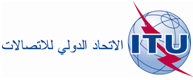 الجلسة العامةالإضافة 9
للوثيقة 16(Add.21)-A8 أكتوبر 2019الأصل: بالإنكليزيةمقترحات أوروبية مشتركةمقترحات أوروبية مشتركةمقترحات بشأن أعمال المؤتمرمقترحات بشأن أعمال المؤتمر‎‎‎‎‎‎‎‎‎‎‎‎بند جدول الأعمال (9.1.9)1.9‎‎‎‎‎‎‎‎‎‎‎‎بند جدول الأعمال (9.1.9)1.9التوزيع على الخدماتالتوزيع على الخدماتالتوزيع على الخدماتالإقليم 1الإقليم 2الإقليم 3-51,4	ثابتة  		متنقلة		556.5   547.5-51,4	ثابتة  		متنقلة		556.5   547.5-51,4	ثابتة  		متنقلة		556.5   547.552,6-	ثابتة338A.5  		متنقلة		556.5   547.552,6-	ثابتة338A.5  		متنقلة		556.5   547.552,6-	ثابتة338A.5  		متنقلة		556.5   547.5نطاق التردداتالخدمةالحدود المعينة 
في الأرقام التالية.........5GHz 11,7-10,7 (الإقليم 1)5GHz 12,75-12,5 (الرقمان 494.5 و496.5)5GHz  12,75-12,7 (الإقليم 2)GHz 13,25-12.75 GHz 14-13,75 (الرقمان 499.5 و500.5)GHz 14,25-14,0 (الرقم 505.5)GHz 14,3-14,25 (الرقمان 505.5 و508.5)5GHz 14,4-14,3 (للإقليمين 1 و3)GHz 14,5-14,4GHz 14,8-14,5الخدمة الثابتة الساتلية2.21 و3.21 و5.21.........نطاق التردداتنطاق التردداتالخدمات.........6 GHz 27,5-27,0(للإقليمين 2 و3)الخدمة المتنقلة الساتليةGHz 29,5-27,5خدمة الأبحاث الفضائيةGHz 31,3-31,0(بالنسبة إلى البلدان المعددة في الرقم 545.5)GHz 35,2-34,2(للبلدان المعددة في الرقم 550.5 تجاه البلدان المعددة في الرقم 549.5)الفلك الراديويبنود التذييلبطاقة تبليغ مقدمة بشأن شبكة ساتليةفي الخدمة الثابتة الساتلية بموجب 
التذييل 30B (المادتان 6 و8)بطاقة تبليغ مقدمة بشأن شبكة ساتلية (وصلةتغذية) بموجب التذييل 30A (المادتان 4 و5)بطاقة تبليغ مقدمة بشأن شبكة ساتليةفي الخدمة الإذاعية الساتلية بموجب 
التذييل 30 (المادتان 4 و5)بطاقة تبليغ مقدمة بشأن شبكة ساتليةفي الخدمة الإذاعية الساتلية بموجب 
التذييل 30 (المادتان 4 و5)تبليغ أو تنسيق بشأن محطة أرضية(بما في ذلك التبليغ بموجب 
التذييلين 30A أو 30B)تبليغ أو تنسيق بشأن محطة أرضية(بما في ذلك التبليغ بموجب 
التذييلين 30A أو 30B)تبليغ أو تنسيق بشأن شبكة ساتليةغير مستقرة بالنسبة إلى الأرضتبليغ أو تنسيق بشأن شبكة ساتلية مستقرةبالنسبة إلى الأرض (بما في ذلك وظائف العمليات الفضائية بموجب المادة 2A 
من التذييلين 30 أو 30A)نشر مسبق بشأن شبكة ساتلية غير مستقرةبالنسبة إلى الأرض غير خاضعة للتنسيق بموجب القسم II من المادة 9نشر مسبق بشأن شبكة ساتلية غير مستقرةبالنسبة إلى الأرض خاضعة للتنسيق 
بموجب القسم II من المادة 9نشر مسبق بشأن شبكة ساتلية مستقرةبالنسبة إلى الأرضC - الخصائص الواجب توفيرها لكل مجموعة من تخصيصات التردد في حالة حزمة هوائي ساتل أو هوائي محطة أرضية أو محطة فلك راديويبنود التذييل...10.C.د.7XX++	قطر الهوائي، بالأمتار10.C.د.710.C.د.7XX++		في غير حالات التذييل 30A، مطلوب لشبكات الخدمة الثابتة الساتلية العاملة في نطاقات التردد GHz 14-13,75 وGHZ 14,75-14,5 )في البلدان المدرجة في القرار 163 (WRC-15) لغير وصلات تغذية الخدمة الإذاعية الساتلية) وGHz 14,8-14,5 (في البلدان المدرجة في القرار 164 (WRC-15) لغير وصلات تغذية الخدمة الإذاعية الساتلية)، وGHz 25,25-24,65 (الإقليم 1) وGHz 24,75-24,65 (الإقليم 3) ولشبكات الخدمة المتنقلة البحرية الساتلية العاملة في النطاق GHz 14,5-14...تسمية خدمة
الاتصال الراديوي
الفضائي للإرسالتسمية خدمة
الاتصال الراديوي
الفضائي للإرسالثابتة
ساتليةثابتة
ساتلية2ثابتة
ساتلية3أبحاث
فضائيةاستكشاف الأرض
ساتلية وأبحاث فضائيةثابتة ساتلية ومتنقلة ساتلية وملاحة راديوية ساتليةثابتة
ساتلية2نطاقات التردد (GHz)نطاقات التردد (GHz)24,65-25,25
27,0-29,528,6-29,129,1-29,534,2-34,740,0-40,542,5-47
47,2-50,2
50,4-51,447,2-50,2تسمية خدمة الأرض للاستقبالتسمية خدمة الأرض للاستقبالثابتة ومتنقلةثابتة ومتنقلةثابتة ومتنقلةثابتة ومتنقلة وتحديد راديوي للموقعثابتة ومتنقلةثابتة ومتنقلة 
وملاحة راديويةثابتة ومتنقلةالطريقة المستعملة (الفقرات)الطريقة المستعملة (الفقرات)1.22.22.21.2 و2.21.2 و2.22.2التشكيل في محطة الأرض1التشكيل في محطة الأرض1NNNNNNمعلمات ومعايير التداخل في محطة الأرض0,0050,0050,0050,0050,0050,0050.001معلمات ومعايير التداخل في محطة الأرض1121111معلمات ومعايير التداخل في محطة الأرض0,0050,0050,00250,0050,0050,0050.001معلمات ومعايير التداخل في محطة الأرض0000000معلمات ومعايير التداخل في محطة الأرض25252525252525معلمات ومعايير التداخل في محطة الأرض0000000معلمات محطة الأرض50505050424246معلمات محطة الأرض2 0002 0002 0002 0002 6002 6002 000عرض النطاق المرجعي610610610610610610610قدرة التداخل المسموح به111–111–111–111–110–110–111-1	A: تشكيل تماثلي، N: تشكيل رقمي.2	سواتل غير مستقرة بالنسبة إلى الأرض في الخدمة الثابتة الساتلية.3	وصلات التغذية في الأنظمة غير المستقرة بالنسبة إلى الأرض في الخدمة المتنقلة الساتلية.4	لم تؤخذ بالحسبان الخسارات في نظام التغذية.1	A: تشكيل تماثلي، N: تشكيل رقمي.2	سواتل غير مستقرة بالنسبة إلى الأرض في الخدمة الثابتة الساتلية.3	وصلات التغذية في الأنظمة غير المستقرة بالنسبة إلى الأرض في الخدمة المتنقلة الساتلية.4	لم تؤخذ بالحسبان الخسارات في نظام التغذية.1	A: تشكيل تماثلي، N: تشكيل رقمي.2	سواتل غير مستقرة بالنسبة إلى الأرض في الخدمة الثابتة الساتلية.3	وصلات التغذية في الأنظمة غير المستقرة بالنسبة إلى الأرض في الخدمة المتنقلة الساتلية.4	لم تؤخذ بالحسبان الخسارات في نظام التغذية.1	A: تشكيل تماثلي، N: تشكيل رقمي.2	سواتل غير مستقرة بالنسبة إلى الأرض في الخدمة الثابتة الساتلية.3	وصلات التغذية في الأنظمة غير المستقرة بالنسبة إلى الأرض في الخدمة المتنقلة الساتلية.4	لم تؤخذ بالحسبان الخسارات في نظام التغذية.1	A: تشكيل تماثلي، N: تشكيل رقمي.2	سواتل غير مستقرة بالنسبة إلى الأرض في الخدمة الثابتة الساتلية.3	وصلات التغذية في الأنظمة غير المستقرة بالنسبة إلى الأرض في الخدمة المتنقلة الساتلية.4	لم تؤخذ بالحسبان الخسارات في نظام التغذية.1	A: تشكيل تماثلي، N: تشكيل رقمي.2	سواتل غير مستقرة بالنسبة إلى الأرض في الخدمة الثابتة الساتلية.3	وصلات التغذية في الأنظمة غير المستقرة بالنسبة إلى الأرض في الخدمة المتنقلة الساتلية.4	لم تؤخذ بالحسبان الخسارات في نظام التغذية.1	A: تشكيل تماثلي، N: تشكيل رقمي.2	سواتل غير مستقرة بالنسبة إلى الأرض في الخدمة الثابتة الساتلية.3	وصلات التغذية في الأنظمة غير المستقرة بالنسبة إلى الأرض في الخدمة المتنقلة الساتلية.4	لم تؤخذ بالحسبان الخسارات في نظام التغذية.1	A: تشكيل تماثلي، N: تشكيل رقمي.2	سواتل غير مستقرة بالنسبة إلى الأرض في الخدمة الثابتة الساتلية.3	وصلات التغذية في الأنظمة غير المستقرة بالنسبة إلى الأرض في الخدمة المتنقلة الساتلية.4	لم تؤخذ بالحسبان الخسارات في نظام التغذية.1	A: تشكيل تماثلي، N: تشكيل رقمي.2	سواتل غير مستقرة بالنسبة إلى الأرض في الخدمة الثابتة الساتلية.3	وصلات التغذية في الأنظمة غير المستقرة بالنسبة إلى الأرض في الخدمة المتنقلة الساتلية.4	لم تؤخذ بالحسبان الخسارات في نظام التغذية.1	A: تشكيل تماثلي، N: تشكيل رقمي.2	سواتل غير مستقرة بالنسبة إلى الأرض في الخدمة الثابتة الساتلية.3	وصلات التغذية في الأنظمة غير المستقرة بالنسبة إلى الأرض في الخدمة المتنقلة الساتلية.4	لم تؤخذ بالحسبان الخسارات في نظام التغذية.النطاق الموزع لخدمة استكشاف الأرض الساتلية (EESS) (المنفعلة)النطاق الموزع لخدمات نشيطةالخدمة النشيطةحدود قدرة الإرسالات غير المطلوبة من محطات الخدمة النشيطة 
في عرض نطاق محدد لخدمة استكشاف الأرض الساتلية (المنفعلة) 1............GHz 50,4-50,2GHz 52,6-51,4الخدمة الثابتةبالنسبة للمحطات التي وضعت في الخدمة بعد تاريخ بدء نفاذ الوثائق الختامية للمؤتمر العالمي للاتصالات الراديوية (WRC-07): -10 dBW في نطاق MHz 200 لخدمة استكشاف الأرض الساتلية (المنفعلة) للمحطات الأرضية التي يبلغ فيها كسب الهوائي dBi 57 أو أكثر-20 dBW في نطاق MHz 200 لخدمة استكشاف الأرض الساتلية (المنفعلة) للمحطات الأرضية التي يقل فيها كسب الهوائي عن dBi 57............